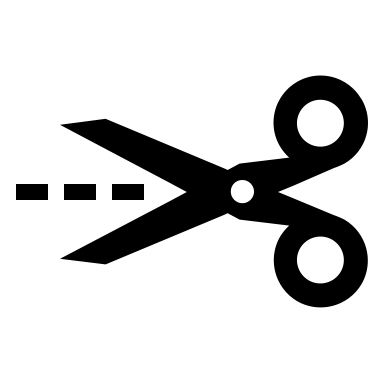 
Secretary for Justice 
Department of Justice
G/F, Main Wing, Justice Place, 
18 Lower Albert Road
Central
Hong Kong Dear Secretary, I call on you to immediately and unconditionally release human rights lawyer Chow Hang-tung and drop all charges against her, as she has been charged solely for peacefully exercising her rights to freedom of expression and peaceful assembly. Chow is serving 22 months in jail for peacefully remembering the victims of the Tiananmen Square crackdown in 1989. She is also facing further wrongful imprisonment for allegedly endangering national security through her entirely peaceful actions. Yours sincerely,Country, date and signature